
York Wilson Endowment Award 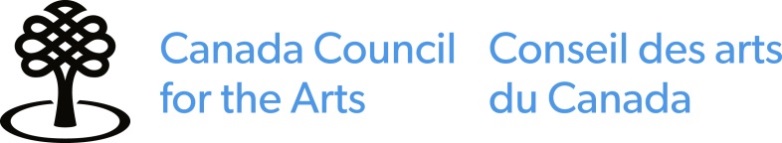 Identification formThe information that you provide on the identification form will not be submitted to the assessment committee.Identification of applicantName and title of contact   Ms.    Mr.    Other Full legal name of organization Complete address Primary telephone	Secondary telephoneEmail	WebsiteI prefer to communicate with the Canada Council in:	  English 	  French Declaration To be eligible, you must confirm your agreement with all of the following statements:I have carefully read the eligibility criteria for this prize, which are described in the application guidelines, and I confirm that the organization I represent meets these criteria.I will act as the only representative of the organization. I will keep the other participants informed of the contents and outcome of this application.I understand that we are responsible for informing ourselves about and following any and all applicable ethical and legal responsibilities and/or appropriate protocols related to linguistic or cultural intellectual property.I commit to provide safe working conditions and to foster a workplace free from discrimination, harassment and sexual misconduct.I confirm that my organization abides by all applicable municipal, provincial or territorial employment legislation, including, but not limited to that relating to employment standards, occupational health and safety, and human rights.I understand that I cannot receive prize money until all overdue final reports for Canada Council grants and prizes have been submitted and approved.I accept the conditions of this prize and agree to accept the Canada Council’s decision.I am aware that the Canada Council is subject to the Access to Information Act and Privacy Act.I am authorized to sign this application on behalf of our organization.  I confirm that:I agree with the statements above.The statements in my application are complete and accurate, to the best of my knowledge.Name	DatePersonal information collected on this form will be stored in the Personal Information Bank for the appropriate program 
CC ART 202. Protected when completed. Required documents and support materialThe information that you provide from this point onward will be submitted to the assessment committee.Required documentsAssessment committee members have a limited time to review each application. We encourage you to be as precise and focused as possible.Profile of your organization (750 words maximum)Please describe your organization addressing the following: your current mandate, mission and acquisition policymain goals/artistic objectives and curatorial visiona brief history include date established, and principal events or main accomplishmentsyour organizational structuretype of incorporationnames and titles of key personnelnumber of employeesyour relationship to any other organizations with which you have a corporate affiliationthe geographic location and community servedthe role of your organization within the arts communityyour distribution network and other relevant information (if applicable)Justification for acquisition and information about the artwork (500 words maximum)Provide a clear justification for acquiring the work(s). Relate your response directly to the assessment criteria outlined in the guidelines. If your proposed acquisition touches upon Indigenous traditional knowledge, linguistic or cultural intellectual property, please describe your relationship to this content and how appropriate protocols are/will be observed or addressed. Additional documentsArtist’s curriculum vitae (3 pages maximum)Your current acquisition policy A listing of contemporary Canadian artworks acquired in the last 5 years. Indicate:acquisition costs or estimated market valueswhether the works were purchased or donated.Instructions Text files must be in .pdf, .doc or .docx, .txt or .rtf format.Do not use punctuation, spaces, special characters, or more than 45 characters in your file names. Support materialThe support material you submit will be retained with your application until deleted as per Canada Council’s Retention Policy.Assessment committee members are instructed to view as much material as they need in order to make an informed decision; generally, this is up to 10 minutes per application.Digital images of work(s) (5 maximum) File names must be in the following format:01filename. The image numbers must correspond to the ones in the “Description of digital images” table below.Do not use punctuation, spaces, special characters, or more than 45 characters in your file names.Test your material before you submit it to ensure that it is formatted correctly. It is your responsibility to ensure that all material reaches the Canada Council intact and in a readable format.We do not accept compressed files such as .zip, .rar, .7zip etc., htm, or .html or executable files such as .exe, .com etc., or file sharing services such as Google Drive, WeTransfer and Dropbox.Images files must be:JPEG (.jpg, .jpeg) formatRGB colour modeno larger than 1.5 MB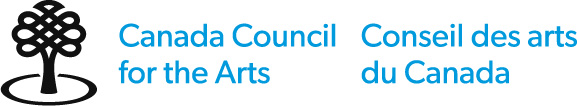 York Wilson Endowment AwardApplication formThe information that you provide from this point onward will be submitted to the assessment committee.Identification of applicantName of your organizationCity and province / territoryDescription of artwork(s)Acquisition informationProjected date of acquisition 	Acquisition price: $Amount raised by organization (if acquisition price exceeds $30,000): $Source of additional funds (if applicable): Description of digital imagesComplete the following table for the digital images you are submitting.  ChecklistUse this checklist to confirm that you have completed all relevant sections of the form and have included all required support material. You must include the following items in the order shown below. 	Identification form (confidential)Identification of applicantDeclaration 	Application form Identification of applicantDescription of artwork(s)Acquisition informationDescription of digital images	Required documentsProfile of your organization (750 words maximum)Justification for acquisition and information about the artwork (500 words maximum)Artist’s curriculum vitae (3 pages maximum)Current acquisition policy Listing of contemporary Canadian artworks acquired in the last 5 years	Support materialDigital images (5 maximum)Send your completed application form, required documents and support material as 1 email on or before the deadline by 11:59 pm (local time) to yorkwilson-prizes@canadacouncil.ca.The maximum file size including attachments is 25 MB.If you do not receive a confirmation email within 3 business days, please contact us to make sure we received your application.Incomplete or late applications will not be assessed.Artist’s nameArtist’s residence City: Province/territory: Title(s) of work(s)Date(s) of executionMedium(s)Dimensions: To be purchased fromSeller name: Seller name: NoTitle of work ArtistYear0102030405